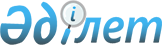 Об утверждении Правил купли-продажи электроэнергии от нетто-потребителейПриказ Министра энергетики Республики Казахстан от 8 июля 2016 года № 309. Зарегистрирован в Министерстве юстиции Республики Казахстан 10 августа 2016 года № 14101.
      В соответствии с пунктом 9 статьи 9 Закона Республики Казахстан "О поддержке использования возобновляемых источников энергии" ПРИКАЗЫВАЮ:
      Сноска. Преамбула – в редакции приказа Министра энергетики РК от 29.09.2022 № 308 (вводится в действие по истечении десяти календарных дней после дня его первого официального опубликования).


      1. Утвердить прилагаемые Правила купли-продажи электроэнергии от нетто-потребителей.
      2. Департаменту по возобновляемым источникам энергии Министерства энергетики Республики Казахстан в установленном законодательством Республики Казахстан порядке обеспечить:
      1) государственную регистрацию настоящего приказа в Министерстве юстиции Республики Казахстан;
      2) направление копии настоящего приказа на официальное опубликование в периодические печатные издания и информационно-правовую систему "Әділет" в течение десяти календарных дней после его государственной регистрации в Министерстве юстиции Республики Казахстан, а также в Республиканское государственное предприятие на праве хозяйственного ведения "Республиканский центр правовой информации" Министерства юстиции Республики Казахстан" в течение пяти рабочих дней со дня получения зарегистрированного приказа;
      3) размещение настоящего приказа на официальном интернет-ресурсе Министерства энергетики Республики Казахстан и интранет-портале государственных органов;
      4) в течение десяти рабочих дней после государственной регистрации настоящего приказа в Министерстве юстиции Республики Казахстан представление в Департамент юридической службы Министерства энергетики Республики Казахстан сведений об исполнении мероприятий, предусмотренных подпунктами 2) и 3) настоящего пункта.
      3. Контроль за исполнением настоящего приказа возложить на курирующего вице-министра энергетики Республики Казахстан.
      4. Настоящий приказ вводится в действие по истечении десяти календарных дней после дня его первого официального опубликования. Правила купли-продажи электроэнергии от нетто-потребителей
      Сноска. Правила – в редакции приказа Министра энергетики РК от 29.09.2022 № 308 (вводится в действие по истечении десяти календарных дней после дня его первого официального опубликования). Глава 1. Общие положения
      1. Настоящие Правила купли-продажи электроэнергии от нетто-потребителей (далее – Правила) разработаны в соответствии с пунктом 9 статьи 9 Закона Республики Казахстан "О поддержке использования возобновляемых источников энергии" (далее – Закон) и определяют порядок купли-продажи электроэнергии от нетто-потребителей.
      2. В настоящих Правилах используются следующие понятия:
      1) объект по использованию возобновляемых источников энергии (далее – ВИЭ) – технические устройства, предназначенные для производства электрической и (или) тепловой энергии с использованием ВИЭ, и взаимосвязанные с ними сооружения и инфраструктура, технологически необходимые для эксплуатации объекта по использованию ВИЭ, и находящиеся на балансе собственника объекта по использованию ВИЭ;
      2) уполномоченный орган – центральный исполнительный орган, осуществляющий руководство и межотраслевую координацию в области поддержки использования ВИЭ;
      3) нетто-потребитель электрической энергии (далее – нетто-потребитель) – физическое или юридическое лицо, обеспечивающее полностью или частично собственное потребление электрической энергии от объекта по использованию ВИЭ, принадлежащего ему на праве собственности или ином вещном праве, подключенного к распределительной электрической сети и оборудованного системами раздельного учета объемов потребления электрической энергии из сети и объемов поставки в нее, общей установленной мощностью до ста киловатт, включая комбинированные установки ВИЭ.
      3. Иные понятия, использованные в настоящих Правилах, применяются в соответствии с законодательствами Республики Казахстан в сфере электроэнергетики и о поддержке использования ВИЭ. Глава 2. Порядок купли-продажи электроэнергии от нетто-потребителей
      4. Для подключения объектов по использованию ВИЭ к электрическим сетям и продаже излишков электрической энергии, нетто-потребитель сроком не позднее 15 (пятнадцати) календарных дней до момента подключения объектов по использованию ВИЭ к электрическим сетям представляет уведомление по форме, согласно приложению к настоящим Правилам в энергоснабжающую и энергопередающую организацию, к электрическим сетям которой производится подключение.
      5. Нетто-потребитель прикладывает к уведомлению следующие документы и информацию:
      1) технические характеристики основного генерирующего оборудования объекта по использованию ВИЭ;
      2) копию схемы подключения объекта по использованию ВИЭ к электрическим сетям;
      3) прогнозные годовые объемы на 1 (один) год выработки электрической энергии с разбивкой по месяцам.
      6. Для заключения договора купли-продажи электрической энергии нетто-потребитель предоставляет в энергоснабжающую организацию следующие документы:
      копию удостоверения личности (для физических лиц);
      учредительные документы (для юридических лиц);
      копию паспорта на двунаправленный прибор учета электрической энергии с копией соответствующего сертификата о поверке;
      банковские реквизиты.
      На основании предоставленных документов энергоснабжающая организация формирует и направляет подписанный им проект договора купли-продажи электрической энергии в адрес нетто-потребителя в срок не более 5 (пяти) рабочих дней с момента получения документов, указанных в части первой настоящего пункта.
      7. Для подключения объекта (объектов) по использованию ВИЭ к электрическим сетям энергопередающей организации, энергоснабжающая организация заключает с нетто-потребителем договор купли-продажи электрической энергии в соответствии с гражданским законодательством Республики Казахстан.
      8. Нетто-потребитель подключается к электрической сети энергопередающей организации в точке, находящейся с его стороны до раздела границ, с получением технических условий на подключение объекта по использованию ВИЭ к электрическим сетям. Глава 3. Порядок взаиморасчетов
      9. Нетто-потребители соблюдают требования по установке приборов коммерческого учета электрической энергии в соответствии с Правилами пользования электрической энергией, утвержденными приказом Министра энергетики Республики Казахстан (зарегистрирован в Реестре государственной регистрации нормативных правовых актов за № 10403).
      В случае необходимости замены существующего у нетто-потребителя прибора коммерческого учета электрической энергии на прибор раздельного учета объемов потребления электрической энергии из сети и объемов поставки в нее, энергопередающая и (или) энергоснабжающая организация не отказывает нетто-потребителю в такой замене, включая замену прибора коммерческого учета нетто-потребителя, установленного в трансформаторных подстанциях энергопередающей организации. Все затраты по покупке, установке, замене и дальнейшей эксплуатации приборов коммерческого учета несет нетто-потребитель.
      10. Нетто-потребитель оплачивает обслуживающей его энергоснабжающей организации по ее действующему тарифу потребленный им за расчетный период из электрической сети объем электрической энергии за вычетом объема, поставленного им в электрическую сеть за тот же период.
      В случае превышения объема электрической энергии, поставленной нетто-потребителем за расчетный период в электрическую сеть, над объемом электрической энергии, потребленной им за тот же период из сети, обслуживающая энергоснабжающая организация оплачивает нетто-потребителю по своему действующему тарифу на продажу за поставленную нетто-потребителем электрическую энергию в объеме вышеуказанного превышения.
      11. Энергоснабжающая организация осуществляет оплату за объем превышения поставленной нетто-потребителем электрической энергии в сеть, над объемом электрической энергии, потребленной им за тот же период из сети согласно данных прибора (приборов) коммерческого учета электрической энергии, в течение 30 (тридцати) календарных дней со дня получения от нетто-потребителя счета-фактуры (для физических лиц – расходная накладная) и акта сверки показаний приборов коммерческого учета электрической энергии, подписанного между нетто-потребителем и энергоснабжающей организацией.
      12. Оплата производится безналичным расчетом. Уведомление для подключения объектов по использованию возобновляемых источников энергии к электрическим сетям и продаже излишков электрической энергии
      "____" ________ 20__ года                                                 №
      _____________________________________________________________________       (указать полное наименование нетто-потребителя, юридический адрес или адрес        проживания)       уведомляет Вас       _____________________________________________________________________       _____________________________________________________________________        (указать полное наименование энергоснабжающей и энергопередающей организации)       о подключении объектов по использованию возобновляемых источников энергии       к электрическим сетям и продаже излишков электрической энергии.       Список прилагаемых документов:       _____________________________________________________________________       _____________________________________________________________________       _____________________________________________________________________.       _____________________________________________________________________        (руководитель или уполномоченное лицо, фамилия, имя, отчество (при его наличии),        подпись, дата)       М.П. (за исключением лиц, являющихся субъектами частного предпринимательства)       Уведомление получил _________________________________________________.                          (фамилия, имя, отчество (при его наличии), подпись, дата)
					© 2012. РГП на ПХВ «Институт законодательства и правовой информации Республики Казахстан» Министерства юстиции Республики Казахстан
				
Министр энергетики
Республики Казахстан
К. БозумбаевУтверждены
приказом Министра энергетики
Республики Казахстан
от 8 июля 2016 года № 309Приложение
к Правилам купли-продажи 
электроэнергии от нетто-
потребителейФорма